Фотоотчёт   о районных соревнованиях по легкой атлетике, посвященные 73-ей годовщине освобождения Глинковского района от немецко-фашистских захватчиков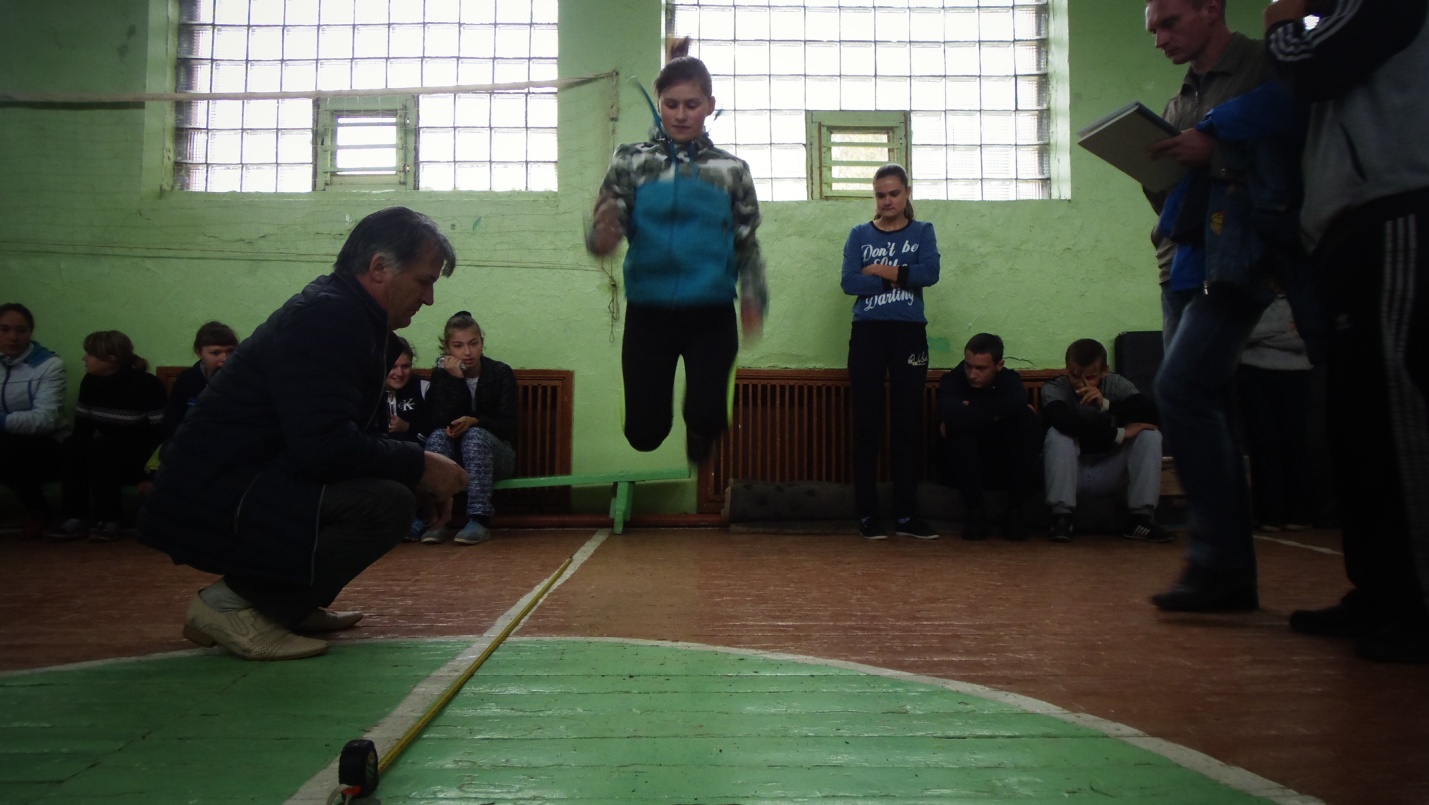 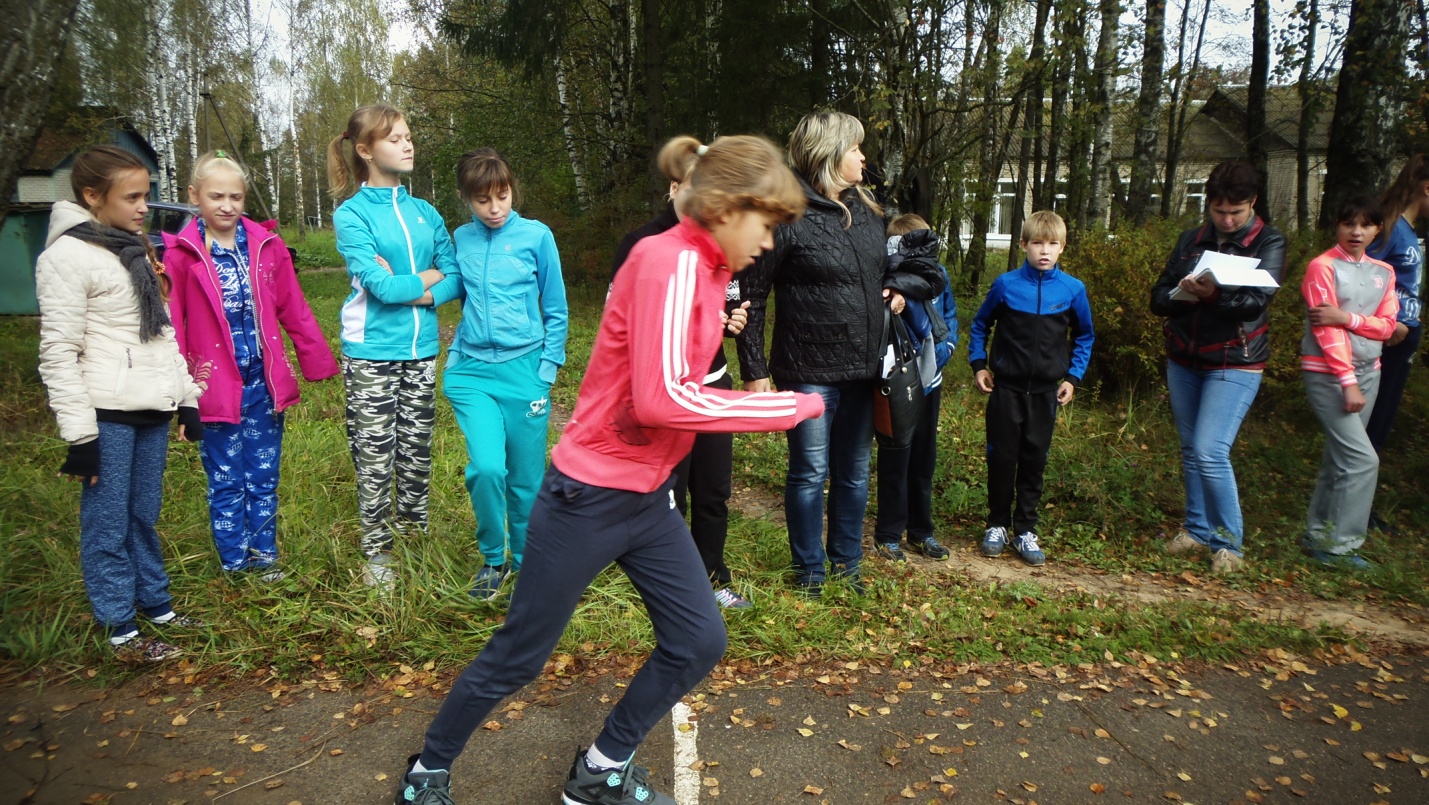 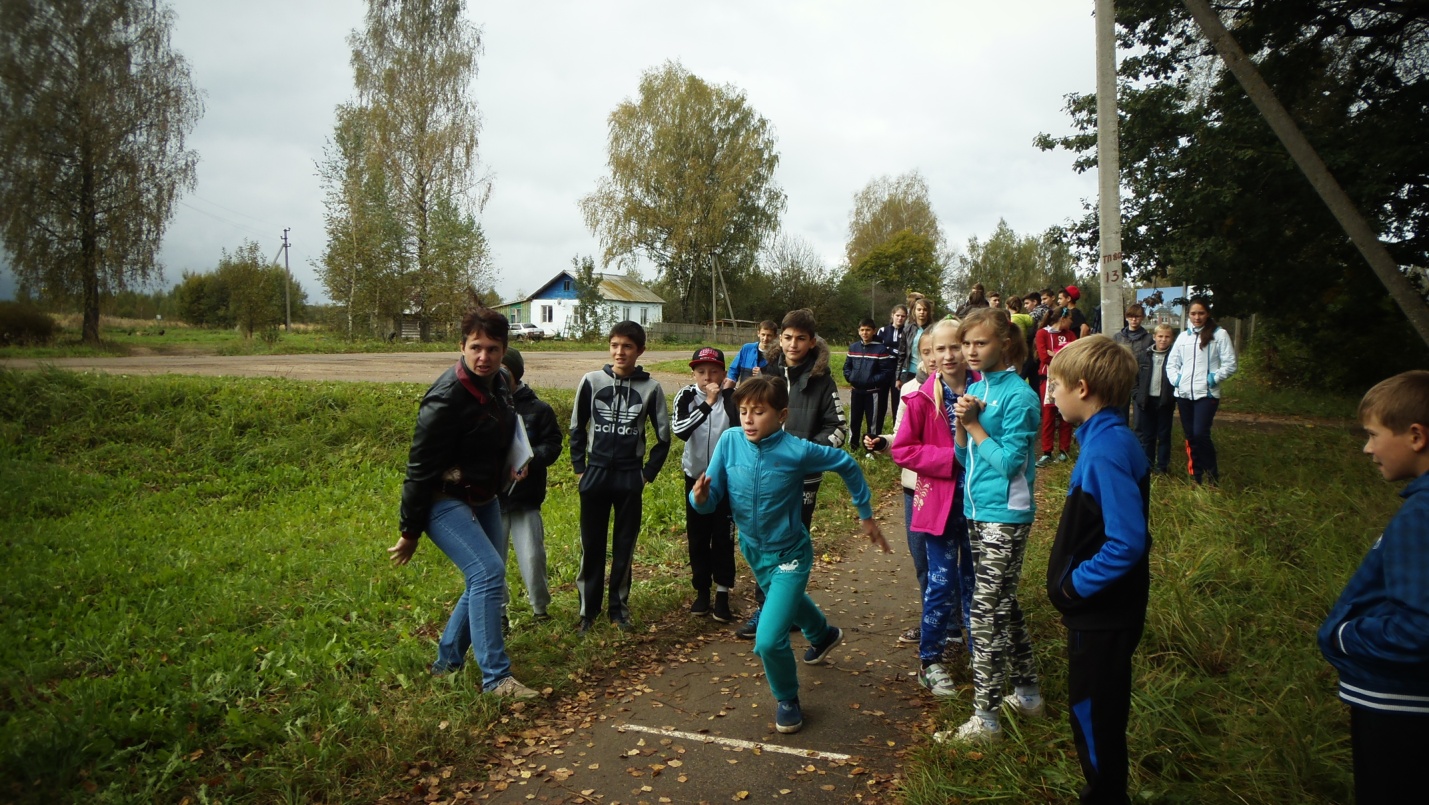 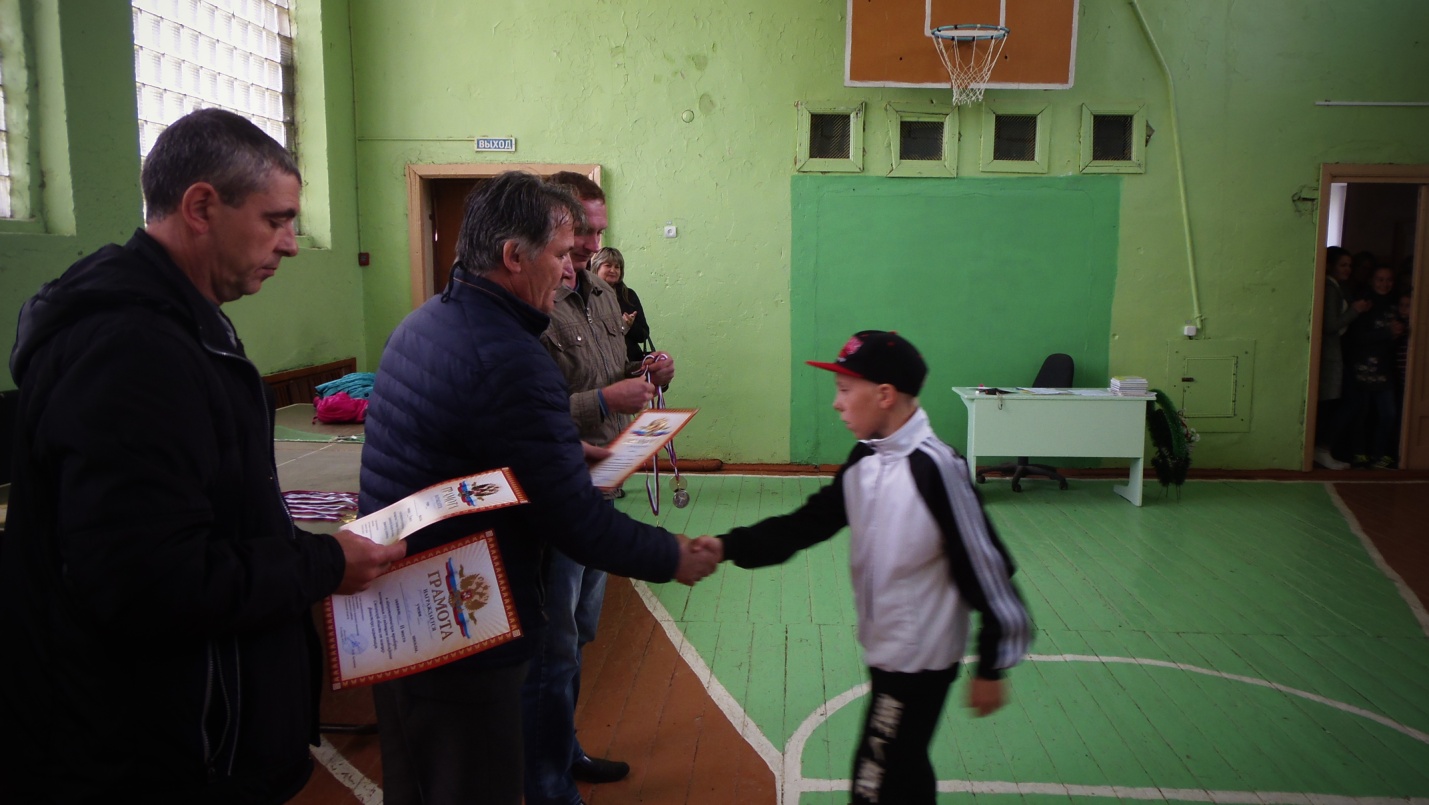 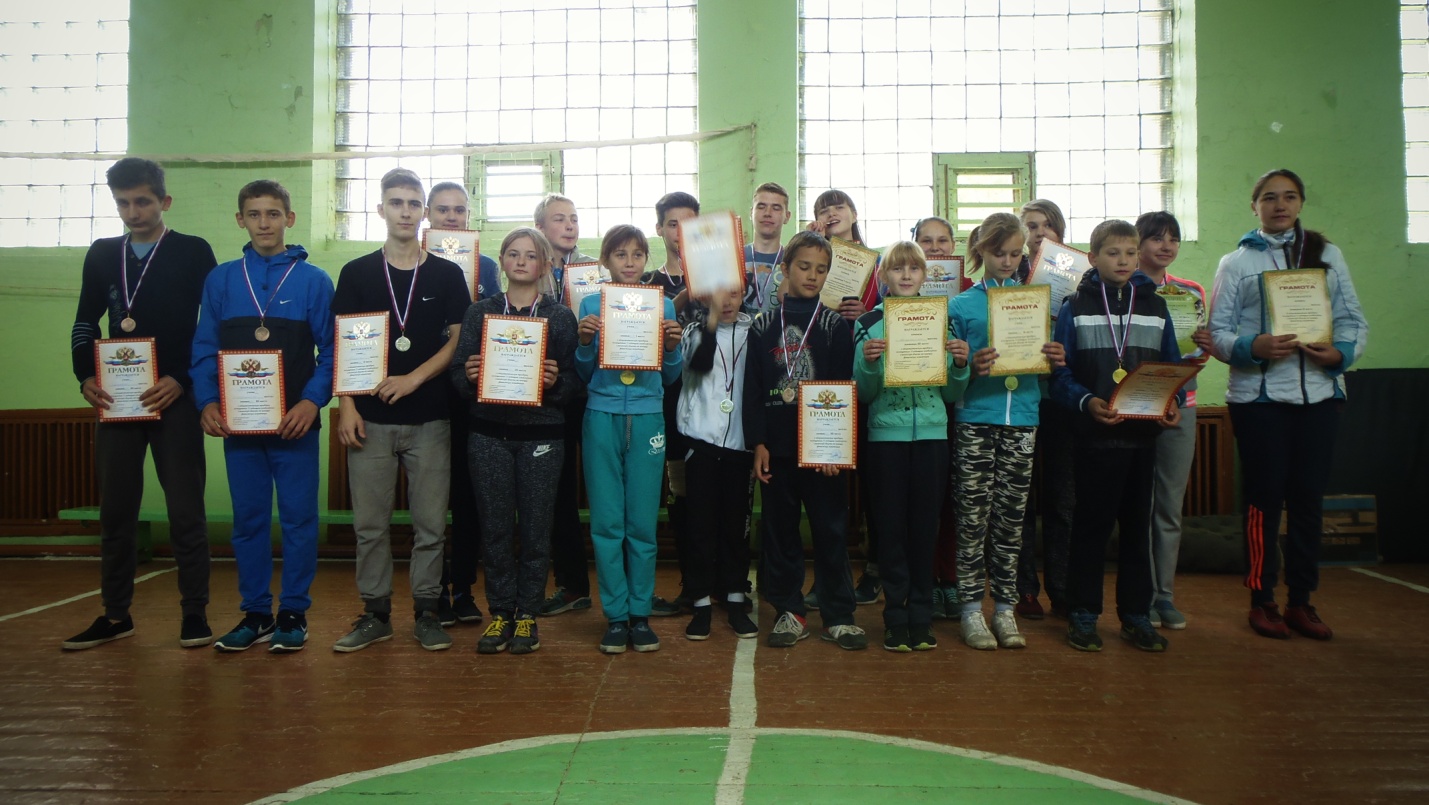 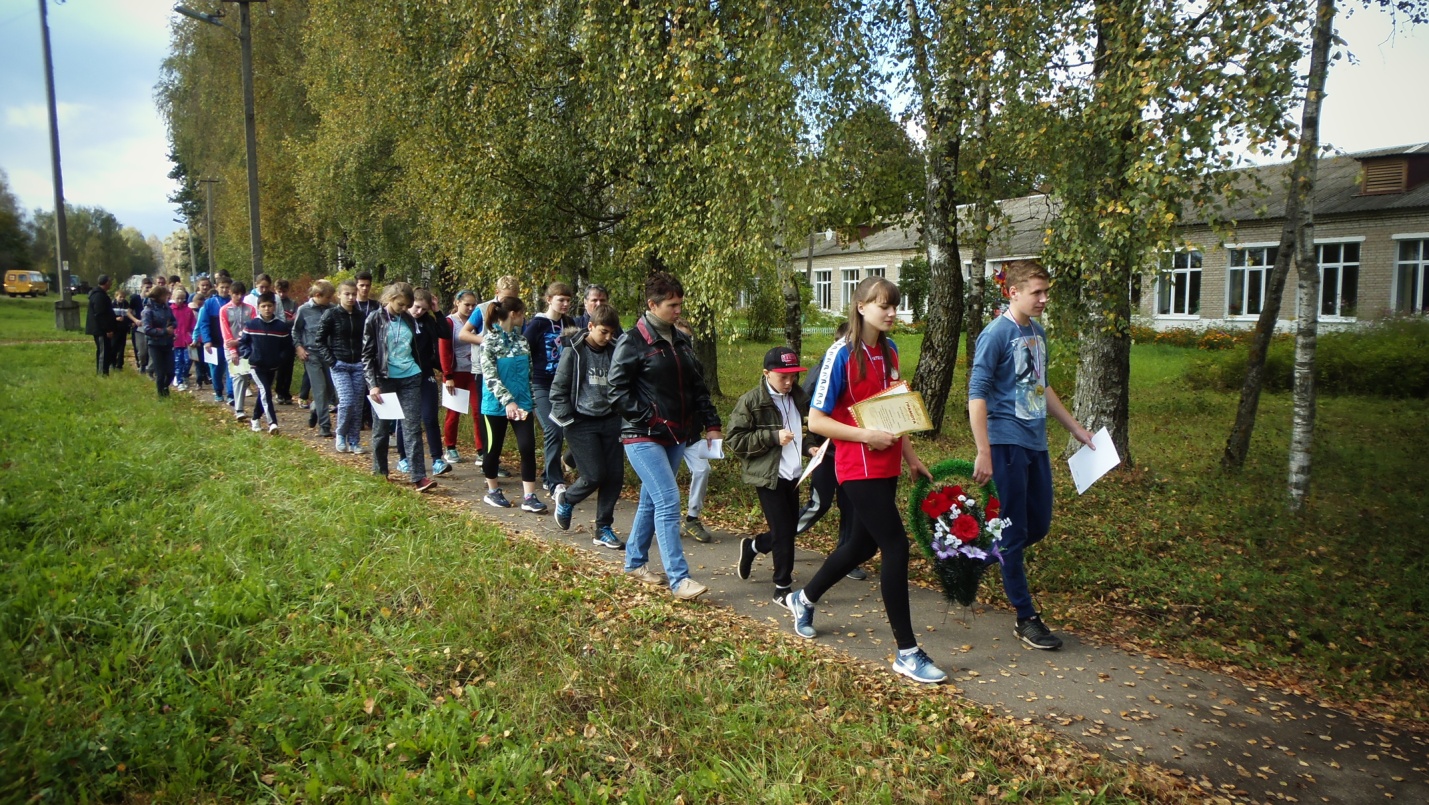 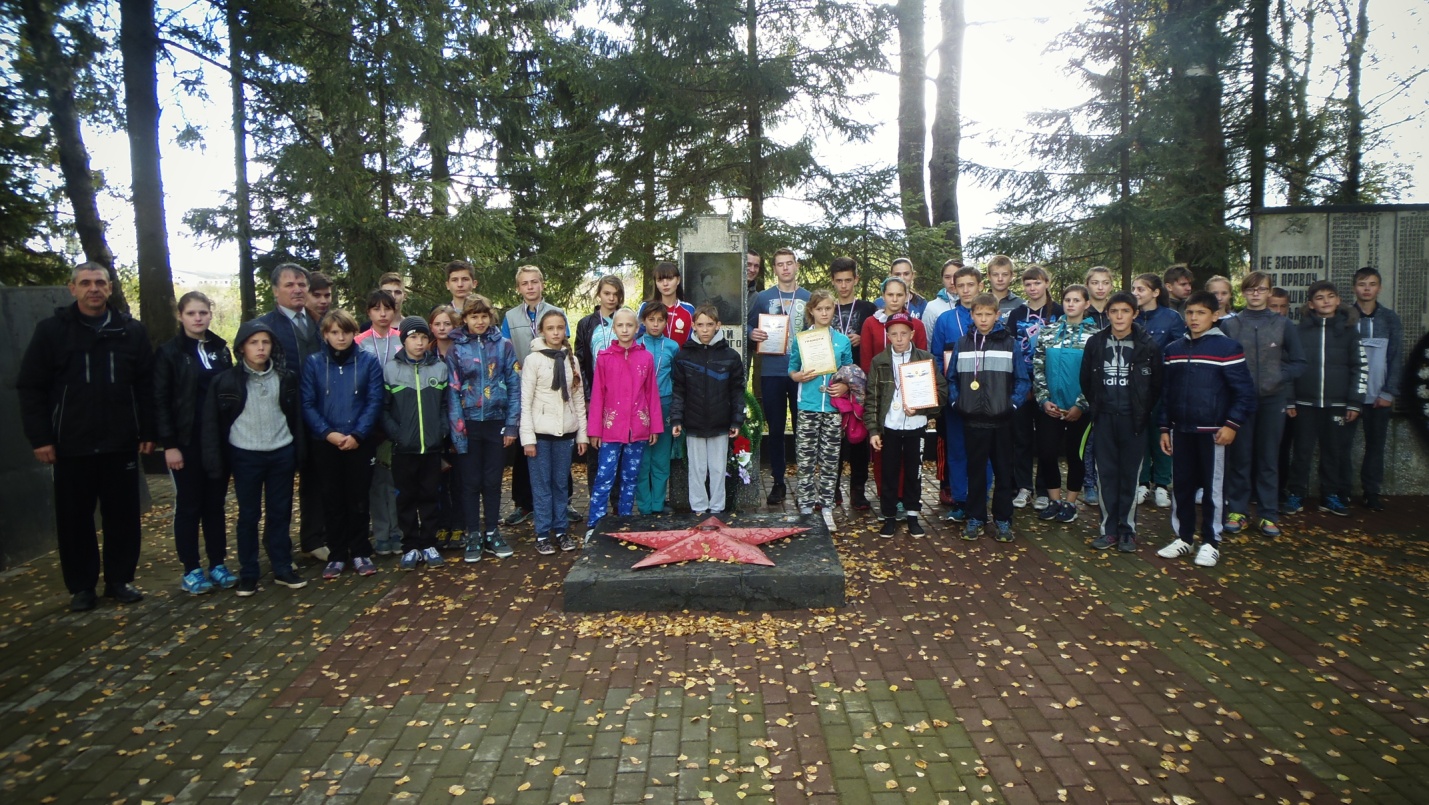 